INDICAÇÃO Nº 05033/2013Sugere ao Poder Executivo Municipal a realização de estudos visando à instalação de ondulação transversal (lombada) na Rua Do Linho próximo ao nº1800 no Bairro Cd. Nova.Excelentíssimo Senhor Prefeito Municipal, Nos termos do Art. 108 do Regimento Interno desta Casa de Leis, dirijo-me a Vossa Excelência para sugerir que, por intermédio do Setor competente, sejam realizados estudos visando a construção de ondulação transversal (lombada), em conformidade com o disposto na Resolução nº 39/1998 do Conselho Nacional de Trânsito – CONTRAN, ou a instalação de outros dispositivos redutores de velocidade na Rua Do Linho próximo ao nº1800 no Bairro Cd. Nova, neste município. Justificativa:Conforme relatos dos moradores locais, a referida via pública possui grande fluxo de veículos e pedestre, estão localizados vários comércios e residências. Alguns motoristas imprudentes trafegam nesta via em velocidades muito superiores à permitida, colocando em risco a travessia de pedestre.Plenário “Dr. Tancredo Neves”, em 13 de Setembro de 2.013.ALEX ‘BACKER’-Vereador-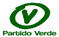 